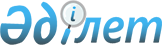 О внесении изменений в решение областного маслихата (X сессия, VI созыв) от 12 декабря 2016 года № 76/10 "Об областном бюджете на 2017 - 2019 годы"Решение маслихата Павлодарской области от 25 августа 2017 года № 137/15. Зарегистрировано Департаментом юстиции Павлодарской области 31 августа 2017 года № 5615
      В соответствии с пунктом 4 статьи 106 Бюджетного кодекса Республики Казахстан от 4 декабря 2008 года, подпунктом 1) пункта 1 статьи 6 Закона Республики Казахстан от 23 января 2001 года "О местном государственном управлении и самоуправлении в Республике Казахстан" Павлодарский областной маслихат РЕШИЛ:
      1. Внести в решение областного маслихата (X сессия, VI созыв) от 12 декабря 2016 года № 76/10 "Об областном бюджете на 2017 - 2019 годы" (зарегистрированное в Реестре государственной регистрации нормативных правовых актов за № 5298, опубликованное в газете "Регион.КZ" от 30 декабря 2016 года № 52) следующие изменения:
      в пункте 1:
      в подпункте 1):
      цифры "142046102" заменить цифрами "142070804";
      цифры "2079697" заменить цифрами "2104399";
      в подпункте 2) цифры "142408414" заменить цифрами "142301137";
      в подпункте 3):
      цифры "773042" заменить цифрами "2905021";
      цифры "3749599" заменить цифрами "5881578";
      в подпункте 5) цифры "-1541614" заменить цифрами "-3541614";
      в подпункте 6) цифры "1541614" заменить цифрами "3541614";
      в пункте 7:
      цифры "76562" заменить цифрами "71815";
      цифры "4073689" заменить цифрами "3791090";
      цифры "2234082" заменить цифрами "2147730";
      цифры "191100" заменить цифрами "256968";
      цифры "110260" заменить цифрами "130260";
      цифры "385693" заменить цифрами "253714";
      цифры "3106111" заменить цифрами "3173962";
      абзац тринадцатый изложить в следующей редакции:
      "441795 тысяч тенге – на расходы текущего и капитального характера в сфере культуры;";
      цифры "77537" заменить цифрами "130045";
      цифры "61309" заменить цифрами "53300";
      цифры "32387" заменить цифрами "22899";
      цифры "150000" заменить цифрами "142160";
      абзац двадцатый исключить;
      в пункте 8:
      цифры "767924" заменить цифрами "766484";
      цифры "403870" заменить цифрами "348814";
      цифры "467863" заменить цифрами "422863";
      цифры "453303" заменить цифрами "451217";
      цифры "222297" заменить цифрами "218137";
      цифры "2225615" заменить цифрами "1776117";
      цифры "995739" заменить цифрами "851088";
      цифры "671666" заменить цифрами "699804";
      цифры "2252362" заменить цифрами "2607398";
      цифры "367611" заменить цифрами "99399";
      в пункте 11 цифры "1708589" заменить цифрами "3708589";
      приложения 1, 4 к указанному решению изложить в новой редакции согласно приложениям 1, 2 к настоящему решению.
      2. Контроль за выполнением настоящего решения возложить на постоянную комиссию областного маслихата по экономике и бюджету.
      3. Настоящее решение вводится в действие с 1 января 2017 года. Областной бюджет на 2017 год
(с изменениями) Перечень местных бюджетных программ, не подлежащих секвестру
в процессе исполнения местного бюджета на 2017 год
(с изменениями)
					© 2012. РГП на ПХВ «Институт законодательства и правовой информации Республики Казахстан» Министерства юстиции Республики Казахстан
				
      Председатель сессии,

      секретарь областного маслихата

В. Берковский
Приложение 1
к решению Павлодарского
областного маслихата
(XV сессия, VI созыв)
от 25 августа 2017 года
№ 137/15Приложение 1
к решению Павлодарского
областного маслихата
(X сессия, VI созыв)
от 12 декабря 2016 года № 76/10
Категория
Категория
Категория
Категория
Сумма (тысяч тенге)
Класс
Класс
Класс
Сумма (тысяч тенге)
Подкласс
Подкласс
Сумма (тысяч тенге)
Наименование
Сумма (тысяч тенге)
1
2
3
4
5
1. Доходы
142 070 804
1
Налоговые поступления
28 257 144
01
Подоходный налог
10 052 051
2
Индивидуальный подоходный налог
10 052 051
03
Социальный налог
7 973 813
1
Социальный налог
7 973 813
05
Внутренние налоги на товары, работы и услуги
10 231 280
3
Поступления за использование природных и других ресурсов
10 231 280
2
Неналоговые поступления
2 104 399
01
Доходы от государственной собственности
172 718
1
Поступления части чистого дохода государственных предприятий
18 516
3
Дивиденды на государственные пакеты акций, находящиеся в государственной собственности
5 190
4
Доходы на доли участия в юридических лицах, находящиеся в государственной собственности
13 718
5
Доходы от аренды имущества, находящегося в государственной собственности
85 600
7
Вознаграждения по кредитам, выданным из государственного бюджета
49 694
04
Штрафы, пени, санкции, взыскания, налагаемые государственными учреждениями, финансируемыми из государственного бюджета, а также содержащимися и финансируемыми из бюджета (сметы расходов) Национального Банка Республики Казахстан 
1 100 863
1
Штрафы, пени, санкции, взыскания, налагаемые государственными учреждениями, финансируемыми из государственного бюджета, а также содержащимися и финансируемыми из бюджета (сметы расходов) Национального Банка Республики Казахстан, за исключением поступлений от организаций нефтяного сектора 
1 100 863
06
Прочие неналоговые поступления
830 818
1
Прочие неналоговые поступления
830 818
3
Поступления от продажи основного капитала
15 729
01
Продажа государственного имущества, закрепленного за государственными учреждениями
15 729
1
Продажа государственного имущества, закрепленного за государственными учреждениями
15 729
4
Поступления трансфертов 
111 693 532
01
Трансферты из нижестоящих органов государственного управления
25 404 993
2
Трансферты из районных (городских) бюджетов
25 404 993
02
Трансферты из вышестоящих органов государственного управления
86 288 539
1
Трансферты из республиканского бюджета
86 288 539
Функциональная группа
Функциональная группа
Функциональная группа
Функциональная группа
Функциональная группа
Сумма (тысяч тенге)
Функциональная подгруппа
Функциональная подгруппа
Функциональная подгруппа
Функциональная подгруппа
Сумма (тысяч тенге)
Администратор бюджетных программ
Администратор бюджетных программ
Администратор бюджетных программ
Сумма (тысяч тенге)
Программа
Программа
Сумма (тысяч тенге)
Наименование
Сумма (тысяч тенге)
1
2
3
4
5
6
2. Затраты
142 301 137
01
Государственные услуги общего характера
3 284 199
1
Представительные, исполнительные и другие органы, выполняющие общие функции государственного управления
2 002 526
110
Аппарат маслихата области
54 781
001
Услуги по обеспечению деятельности маслихата области
53 306
003
Капитальные расходы государственного органа
1 475
120
Аппарат акима области
1 786 335
001
Услуги по обеспечению деятельности акима области
1 354 960
004
Капитальные расходы государственного органа
93 490
007
Капитальные расходы подведомственных государственных учреждений и организаций
100 580
009
Обеспечение и проведение выборов акимов городов районного значения, сел, поселков, сельских округов
16 644
013
Обеспечение деятельности Ассамблеи народа Казахстана области
220 661
282
Ревизионная комисссия области
161 410
001
Услуги по обеспечению деятельности ревизионной комиссии области
156 369
003
Капитальные расходы государственного органа
5 041
2
Финансовая деятельность
630 474
257
Управление финансов области
630 474
001
Услуги по реализации государственной политики в области исполнения местного бюджета и управления коммунальной собственностью 
131 616
009
Приватизация, управление коммунальным имуществом, постприватизационная деятельность и регулирование споров, связанных с этим
12 720
013
Капитальные расходы государственного органа
31 761
028
Приобретение имущества в коммунальную собственность
401 516
113
Целевые текущие трансферты из местных бюджетов
52 861
5
Планирование и статистическая деятельность
263 961
258
Управление экономики и бюджетного планирования области
263 961
001
Услуги по реализации государственной политики в области формирования и развития экономической политики, системы государственного планирования
190 216
005
Капитальные расходы государственного органа
68 745
061
Экспертиза и оценка документации по вопросам бюджетных инвестиций и государственно-частного партнерства, в том числе концессии
5 000
9
Прочие государственные услуги общего характера
387 238
269
Управление по делам религий области
74 159
001
Услуги по реализации государственной политики в сфере религиозной деятельности на местном уровне
26 463
003
Капитальные расходы государственного органа
903
005
Изучение и анализ религиозной ситуации в регионе
46 793
700
Управление недропользования, окружающей среды и водных ресурсов области
240 380
001
Услуги по реализации государственной политики в сфере недропользования, окружающей среды и водных ресурсов на местном уровне
95 860
003
Капитальные расходы государственного органа
3 033
032
Капитальные расходы подведомственных государственных учреждений и организаций
111 487
114
Целевые трансферты на развитие из местных бюджетов
30 000
701
Управление предпринимательства, торговли и туризма области
72 699
001
Услуги по реализации государственной политики на местном уровне в области развития предпринимательства, торговли и туризма
70 258
003
Капитальные расходы государственного органа
2 441
02
Оборона
455 373
1
Военные нужды
37 195
120
Аппарат акима области
37 195
010
Мероприятия в рамках исполнения всеобщей воинской обязанности
37 195
2
Организация работы по чрезвычайным ситуациям
418 178
120
Аппарат акима области
55 478
012
Мобилизационная подготовка и мобилизация областного масштаба
55 478
287
Территориальный орган, уполномоченных органов в области чрезвычайных ситуаций природного и техногенного характера, гражданской обороны, финансируемый из областного бюджета
362 700
002
Капитальные расходы территориального органа и подведомственных государственных учреждений
333 520
004
Предупреждение и ликвидация чрезвычайных ситуаций областного масштаба
29 180
03
Общественный порядок, безопасность, правовая, судебная, уголовно-исполнительная деятельность
5 929 993
1
Правоохранительная деятельность
5 929 993
252
Исполнительный орган внутренних дел, финансируемый из областного бюджета
5 929 993
001
Услуги по реализации государственной политики в области обеспечения охраны общественного порядка и безопасности на территории области
4 438 860
003
Поощрение граждан, участвующих в охране общественного порядка
6 900
006
Капитальные расходы государственного органа
1 213 624
013
Услуги по размещению лиц, не имеющих определенного места жительства и документов
48 313
014
Организация содержания лиц, арестованных в административном порядке
59 035
015
Организация содержания служебных животных
33 838
025
Обеспечение охраны общественного порядка во время проведения мероприятий международного значения
129 423
04
Образование
16 093 292
2
Начальное, основное среднее и общее среднее образование
5 003 128
261
Управление образования области
4 142 571
003
Общеобразовательное обучение по специальным образовательным учебным программам
1 185 413
006
Общеобразовательное обучение одаренных детей в специализированных организациях образования
2 466 675
055
Дополнительное образование для детей
419 780
056
Целевые текущие трансферты бюджетам районов (городов областного значения) на доплату учителям, прошедшим стажировку по языковым курсам и на доплату учителям за замещение на период обучения основного сотрудника
70 703
271
Управление строительства области
219 137
079
Целевые трансферты на развитие бюджетам районов (городов областного значения) на строительство и реконструкцию объектов начального, основного среднего и общего среднего образования
218 137
086
Строительство и реконструкция объектов начального, основного среднего и общего среднего образования
1 000
285
Управление физической культуры и спорта области
641 420
006
Дополнительное образование для детей и юношества по спорту
265 660
007
Общеобразовательное обучение одаренных в спорте детей в специализированных организациях образования
375 760
4
Техническое и профессиональное, послесреднее образование
6 825 859
253
Управление здравоохранения области
396 051
043
Подготовка специалистов в организациях технического и профессионального, послесреднего образования
364 017
044
Оказание социальной поддержки обучающимся по программам технического и профессионального, послесреднего образования
32 034
261
Управление образования области
6 177 808
024
Подготовка специалистов в организациях технического и профессионального образования
5 937 389
025
Подготовка специалистов в организациях послесреднего образования
240 419
271
Управление строительства области
252 000
099
Строительство и реконструкция объектов технического, профессионального и послесреднего образования
252 000
5
Переподготовка и повышение квалификации специалистов
209 068
253
Управление здравоохранения области
3 868
003
Повышение квалификации и переподготовка кадров
3 868
261
Управление образования области
205 200
052
Повышение квалификации, подготовка и переподготовка кадров в рамках Программы развития продуктивной занятости и массового предпринимательства
205 200
9
Прочие услуги в области образования
4 055 237
261
Управление образования области
4 055 237
001
Услуги по реализации государственной политики на местном уровне в области образования 
111 010
004
Информатизация системы образования в областных государственных учреждениях образования 
39 954
005
Приобретение и доставка учебников, учебно-методических комплексов для областных государственных учреждений образования
48 372
007
Проведение школьных олимпиад, внешкольных мероприятий и конкурсов областного масштаба
157 695
011
Обследование психического здоровья детей и подростков и оказание психолого-медико-педагогической консультативной помощи населению
221 976
013
Капитальные расходы государственного органа
3 856
019
Присуждение грантов областным государственным учреждениям образования за высокие показатели работы
19 567
029
Методическая работа
90 123
067
Капитальные расходы подведомственных государственных учреждений и организаций
680 082
113
Целевые текущие трансферты из местных бюджетов
2 682 602
05
Здравоохранение
17 874 940
1
Больницы широкого профиля
107 781
253
Управление здравоохранения области
107 781
004
Оказание стационарной и стационарозамещающей медицинской помощи субъектами здравоохранения по направлению специалистов первичной медико-санитарной помощи и медицинских организаций, за исключением оказываемой за счет средств республиканского бюджета
107 781
2
Охрана здоровья населения
1 783 404
253
Управление здравоохранения области
776 913
005
Производство крови, ее компонентов и препаратов для местных организаций здравоохранения 
524 335
006
Услуги по охране материнства и детства
163 740
007
Пропаганда здорового образа жизни
88 838
271
Управление строительства области
1 006 491
038
Строительство и реконструкция объектов здравоохранения 
1 006 491
3
Специализированная медицинская помощь
8 272 371
253
Управление здравоохранения области
8 272 371
009
Оказание медицинской помощи лицам, страдающим туберкулезом, инфекционными заболеваниями, психическими расстройствами и расстройствами поведения, в том числе связанные с употреблением психоактивных веществ
4 791 949
019
Обеспечение больных туберкулезом противотуберкулезными препаратами
532 535
020
Обеспечение больных диабетом противодиабетическими препаратами
619 057
021
Обеспечение онкогематологических больных химиопрепаратами
171 724
022
Обеспечение лекарственными средствами больных с хронической почечной недостаточностью, аутоиммунными, орфанными заболеваниями, иммунодефицитными состояниями, а также больных после трансплантации органов
434 953
026
Обеспечение факторами свертывания крови больных гемофилией
641 308
027
Централизованный закуп и хранение вакцин и других медицинских иммунобиологических препаратов для проведения иммунопрофилактики населения
1 019 502
036
Обеспечение тромболитическими препаратами больных с острым инфарктом миокарда
61 343
4
Поликлиники
1 789 277
253
Управление здравоохранения области
1 789 277
014
Обеспечение лекарственными средствами и специализированными продуктами детского и лечебного питания отдельных категорий населения на амбулаторном уровне
1 535 210
038
Проведение скрининговых исследований в рамках гарантированного объема бесплатной медицинской помощи
254 067
5
Другие виды медицинской помощи
1 902 360
253
Управление здравоохранения области
1 902 360
011
Оказание скорой медицинской помощи и санитарная авиация, за исключением оказываемой за счет средств республиканского бюджета
1 844 750
029
Областные базы спецмедснабжения
57 610
9
Прочие услуги в области здравоохранения
4 019 747
253
Управление здравоохранения области
3 987 513
001
Услуги по реализации государственной политики на местном уровне в области здравоохранения
144 629
008
Реализация мероприятий по профилактике и борьбе со СПИД в Республике Казахстан
484 560
013
Проведение патологоанатомического вскрытия
117 698
016
Обеспечение граждан бесплатным или льготным проездом за пределы населенного пункта на лечение
7 005
018
Информационно-аналитические услуги в области здравоохранения
18 532
030
Капитальные расходы государственных органов здравоохранения
3 679
033
Капитальные расходы медицинских организаций здравоохранения
3 211 410
271
Управление строительства области
32 234
083
Строительство врачебных амбулаторий и фельдшерско-акушерских пунктов, расположенных в сельских населенных пунктах в рамках Дорожной карты занятости 2020
32 234
06
Социальная помощь и социальное обеспечение
4 890 267
1
Социальное обеспечение
3 049 175
256
Управление координации занятости и социальных программ области
1 887 380
002
Предоставление специальных социальных услуг для престарелых и инвалидов в медико-социальных учреждениях (организациях) общего типа, в центрах оказания специальных социальных услуг, в центрах социального обслуживания
557 078
012
Предоставление специальных социальных услуг для детей-инвалидов в государственных медико-социальных учреждениях (организациях) для детей с нарушениями функций опорно-двигательного аппарата, в центрах оказания специальных социальных услуг, в центрах социального обслуживания
109 305
013
Предоставление специальных социальных услуг для инвалидов с психоневрологическими заболеваниями, в психоневрологических медико-социальных учреждениях (организациях), в центрах оказания специальных социальных услуг, в центрах социального обслуживания
911 111
014
Предоставление специальных социальных услуг для престарелых, инвалидов, в том числе детей-инвалидов, в реабилитационных центрах
135 393
015
Предоставление специальных социальных услуг для детей-инвалидов с психоневрологическими патологиями в детских психоневрологических медико-социальных учреждениях (организациях), в центрах оказания специальных социальных услуг, в центрах социального обслуживания
130 518
047
Целевые текущие трансферты бюджетам районов (городов областного значения) на внедрение обусловленной денежной помощи по проекту "Өрлеу"
43 975
261
Управление образования области
1 059 009
015
Социальное обеспечение сирот, детей, оставшихся без попечения родителей
1 018 419
037
Социальная реабилитация
40 590
271
Управление строительства области
102 786
039
Строительство и реконструкция объектов социального обеспечения
102 786
2
Социальная помощь
250 091
256
Управление координации занятости и социальных программ области
250 091
003
Социальная поддержка инвалидов
250 091
9
Прочие услуги в области социальной помощи и социального обеспечения
1 591 001
256
Управление координации занятости и социальных программ области
1 525 184
001
Услуги по реализации государственной политики на местном уровне в области обеспечения занятости и реализации социальных программ для населения
110 256
007
Капитальные расходы государственного органа 
3 519
011
Оплата услуг по зачислению, выплате и доставке пособий и других социальных выплат
304
017
Целевые текущие трансферты бюджетам районов (городов областного значения) на введение стандартов оказания специальных социальных услуг
9 344
018
Размещение государственного социального заказа в неправительственных организациях
11 630
019
Реализация текущих мероприятий, направленных на развитие рынка труда, в рамках Программы развития продуктивной занятости и массового предпринимательства
7 140
037
Целевые текущие трансферты бюджетам районов (городов областного значения) на реализацию мероприятий, направленных на развитие рынка труда, в рамках Программы развития продуктивной занятости и массового предпринимательства 
562 868
044
Реализация миграционных мероприятий на местном уровне
7 467
045
Целевые текущие трансферты бюджетам районов (городов областного значения) на реализацию Плана мероприятий по обеспечению прав и улучшению качества жизни инвалидов в Республике Казахстан на 2012 – 2018 годы
433 737
053
Услуги по замене и настройке речевых процессоров к кохлеарным имплантам
36 154
054
Целевые текущие трансферты бюджетам районов (городов областного значения) на размещение государственного социального заказа в неправительственных организациях
150 096
067
Капитальные расходы подведомственных государственных учреждений и организаций
130 315
113
Целевые текущие трансферты из местных бюджетов
62 354
297
Управление труда области
65 817
001
Услуги по реализации государственной политики в области регулирования трудовых отношений на местном уровне
63 813
003
Капитальные расходы государственного органа 
2 004
07
Жилищно-коммунальное хозяйство
22 313 296
1
Жилищное хозяйство
7 280 935
251
Управление земельных отношений области
26 186
011
Целевые текущие трансферты бюджетам районов (городов областного значения) на изъятие земельных участков для государственных нужд
26 186
271
Управление строительства области
7 254 749
014
Целевые трансферты на развитие бюджетам районов (городов областного значения) на проектирование и (или) строительство, реконструкцию жилья коммунального жилищного фонда
3 338 617
027
Целевые трансферты на развитие бюджетам районов (городов областного значения) на проектирование, развитие и (или) обустройство инженерно-коммуникационной инфраструктуры 
3 916 132
2
Коммунальное хозяйство
14 430 051
271
Управление строительства области
10 133 823
015
Целевые трансферты на развитие бюджетам районов (городов областного значения) на развитие благоустройства городов и населенных пунктов
53 619
033
Целевые трансферты на развитие бюджетам районов (городов областного значения) на развитие системы водоснабжения и водоотведения
95 535
058
Целевые трансферты на развитие бюджетам районов (городов областного значения) на развитие системы водоснабжения и водоотведения в сельских населенных пунктах
9 984 669
279
Управление энергетики и жилищно-коммунального хозяйства области
4 296 228
001
Услуги по реализации государственной политики на местном уровне в области энергетики и жилищно-коммунального хозяйства
73 984
005
Капитальные расходы государственного органа 
7 813
010
Целевые трансферты на развитие бюджетам районов (городов областного значения) на развитие системы водоснабжения и водоотведения
136 339
032
Субсидирование стоимости услуг по подаче питьевой воды из особо важных групповых и локальных систем водоснабжения, являющихся безальтернативными источниками питьевого водоснабжения
142 526
113
Целевые текущие трансферты из местных бюджетов
3 238 162
114
Целевые трансферты на развитие из местных бюджетов
697 404
3
Благоустройство населенных пунктов
602 310
279
Управление энергетики и жилищно-коммунального хозяйства области
602 310
041
Проведение профилактической дезинсекции и дератизации (за исключением дезинсекции и дератизации на территории природных очагов инфекционных и паразитарных заболеваний, а также в очагах инфекционных и паразитарных заболеваний)
602 310
08
Культура, спорт, туризм и информационное пространство
7 460 609
1
Деятельность в области культуры
1 318 509
273
Управление культуры, архивов и документации области
1 318 509
005
Поддержка культурно-досуговой работы
292 745
007
Обеспечение сохранности историко-культурного наследия и доступа к ним
323 349
008
Поддержка театрального и музыкального искусства
702 415
2
Спорт
4 115 590
271
Управление строительства области
136 729
017
Развитие объектов спорта
136 729
285
Управление физической культуры и спорта области
3 978 861
001
Услуги по реализации государственной политики на местном уровне в сфере физической культуры и спорта
51 761
002
Проведение спортивных соревнований на областном уровне
54 172
003
Подготовка и участие членов областных сборных команд по различным видам спорта на республиканских и международных спортивных соревнованиях
3 480 538
005
Капитальные расходы государственного органа
3 157
032
Капитальные расходы подведомственных государственных учреждений и организаций
144 597
113
Целевые текущие трансферты из местных бюджетов
244 636
3
Информационное пространство
1 021 260
263
Управление внутренней политики области
602 777
007
Услуги по проведению государственной информационной политики
602 777
264
Управление по развитию языков области
75 224
001
Услуги по реализации государственной политики на местном уровне в области развития языков
43 614
002
Развитие государственного языка и других языков народа Казахстана
25 661
003
Капитальные расходы государственного органа 
5 949
273
Управление культуры, архивов и документации области
343 259
009
Обеспечение функционирования областных библиотек
132 320
010
Обеспечение сохранности архивного фонда
210 939
4
Туризм
35 611
701
Управление предпринимательства, торговли и туризма области
35 611
004
Регулирование туристской деятельности
35 611
9
Прочие услуги по организации культуры, спорта, туризма и информационного пространства
969 639
263
Управление внутренней политики области
117 211
001
Услуги по реализации государственной внутренней политики на местном уровне
116 031
005
Капитальные расходы государственного органа 
1 180
273
Управление культуры, архивов и документации области
588 599
001
Услуги по реализации государственной политики на местном уровне в области культуры и управления архивным делом
79 576
003
Капитальные расходы государственного органа
2 681
032
Капитальные расходы подведомственных государственных учреждений и организаций
64 547
113
Целевые текущие трансферты из местных бюджетов
441 795
283
Управление по вопросам молодежной политики области
263 829
001
Услуги по реализации молодежной политики на местном уровне
30 424
003
Капитальные расходы государственного органа
2 374
005
Реализация мероприятий в сфере молодежной политики
195 801
032
Капитальные расходы подведомственных государственных учреждений и организаций
35 230
09
Топливно-энергетический комплекс и недропользование
2 441 061
1
Топливо и энергетика
2 441 061
271
Управление строительства области
47 410
019
Целевые трансферты на развитие бюджетам районов (городов областного значения) на развитие теплоэнергетической системы
47 410
279
Управление энергетики и жилищно-коммунального хозяйства области
2 061 336
011
Целевые трансферты на развитие бюджетам районов (городов областного значения) на развитие теплоэнергетической системы
2 061 336
700
Управление недропользования, окружающей среды и водных ресурсов области
332 315
081
Организация и проведение поисково-разведочных работ на подземные воды для хозяйственно-питьевого водоснабжения населенных пунктов
332 315
10
Сельское, водное, лесное, рыбное хозяйство, особо охраняемые природные территории, охрана окружающей среды и животного мира, земельные отношения
14 006 994
1
Сельское хозяйство
12 666 813
255
Управление сельского хозяйства области
12 464 799
001
Услуги по реализации государственной политики на местном уровне в сфере сельского хозяйства
110 962
002
Поддержка семеноводства 
499 654
003
Капитальные расходы государственного органа
3 632
014
Субсидирование стоимости услуг по доставке воды сельскохозяйственным товаропроизводителям
120 000
020
Субсидирование повышения урожайности и качества продукции растениеводства, удешевление стоимости горюче-смазочных материалов и других товарно-материальных ценностей, необходимых для проведения весенне-полевых и уборочных работ, путем субсидирования производства приоритетных культур 
1 200 000
029
Мероприятия по борьбе с вредными организмами сельскохозяйственных культур
17 473
041
Удешевление сельхозтоваропроизводителям стоимости гербицидов, биоагентов (энтомофагов) и биопрепаратов, предназначенных для обработки сельскохозяйственных культур в целях защиты растений
840 000
045
Определение сортовых и посевных качеств семенного и посадочного материала
29 502
046
Государственный учет и регистрация тракторов, прицепов к ним, самоходных сельскохозяйственных, мелиоративных и дорожно-строительных машин и механизмов
2 978
047
Субсидирование стоимости удобрений (за исключением органических)
549 596
048
Возделывание сельскохозяйственных культур в защищенном грунте
16 000
050
Возмещение части расходов, понесенных субъектом агропромышленного комплекса, при инвестиционных вложениях
5 120 205
053
Субсидирование развития племенного животноводства, повышение продуктивности и качества продукции животноводства
2 641 219
054
Субсидирование заготовительным организациям в сфере агропромышленного комплекса суммы налога на добавленную стоимость, уплаченного в бюджет, в пределах исчисленного налога на добавленную стоимость
262 394
055
Субсидирование процентной ставки по кредитным и лизинговым обязательствам в рамках направления по финансовому оздоровлению субъектов агропромышленного комплекса
2 624
056
Субсидирование ставок вознаграждения при кредитовании, а также лизинге на приобретение сельскохозяйственных животных, техники и технологического оборудования
590 171
057
Субсидирование затрат перерабатывающих предприятий на закуп сельскохозяйственной продукции для производства продуктов ее глубокой переработки в сфере животноводства
376 905
060
Частичное гарантирование по микрокредитам в рамках Программы развития продуктивной занятости и массового предпринимательства
71 033
061
Субсидирование операционных затрат микрофинансовых организаций в рамках Программы развития продуктивной занятости и массового предпринимательства
10 451
719
Управление ветеринарии области
202 014
001
Услуги по реализации государственной политики на местном уровне в сфере ветеринарии 
48 219
003
Капитальные расходы государственного органа
2 064
028
Услуги по транспортировке ветеринарных препаратов до пункта временного хранения
1 481
031
Централизованный закуп изделий и атрибутов ветеринарного назначения для проведения идентификации сельскохозяйственных животных, ветеринарного паспорта на животное и их транспортировка (доставка) местным исполнительным органам районов (городов областного значения)
1 751
040
Централизованный закуп средств индивидуальной защиты работников, приборов, инструментов, техники, оборудования и инвентаря, для материально-технического оснащения государственных ветеринарных организаций
18 454
113
Целевые текущие трансферты из местных бюджетов
130 045
3
Лесное хозяйство
289 453
700
Управление недропользования, окружающей среды и водных ресурсов области
289 453
008
Охрана, защита, воспроизводство лесов и лесоразведение
289 453
5
Охрана окружающей среды
946 718
700
Управление недропользования, окружающей среды и водных ресурсов области
946 718
017
Мероприятия по охране окружающей среды
87 326
022
Развитие объектов охраны окружающей среды
859 392
6
Земельные отношения
104 010
251
Управление земельных отношений области
52 764
001
Услуги по реализации государственной политики в области регулирования земельных отношений на территории области
50 997
010
Капитальные расходы государственного органа
1 767
725
Управление по контролю за использованием и охраной земель области
51 246
001
Услуги по реализации государственной политики на местном уровне в сфере контроля за использованием и охраной земель
43 250
003
Капитальные расходы государственного органа
7 996
11
Промышленность, архитектурная, градостроительная и строительная деятельность
3 209 334
2
Архитектурная, градостроительная и строительная деятельность
3 209 334
271
Управление строительства области
3 098 971
001
Услуги по реализации государственной политики на местном уровне в области строительства
100 746
005
Капитальные расходы государственного органа
4 088
113
Целевые текущие трансферты из местных бюджетов
260 992
114
Целевые трансферты на развитие из местных бюджетов
2 733 145
272
Управление архитектуры и градостроительства области
65 421
001
Услуги по реализации государственной политики в области архитектуры и градостроительства на местном уровне
37 130
002
Разработка комплексных схем градостроительного развития и генеральных планов населенных пунктов
7 824
004
Капитальные расходы государственного органа
11 507
113
Целевые текущие трансферты из местных бюджетов
8 960
724
Управление государственного архитектурно-строительного контроля области
44 942
001
Услуги по реализации государственной политики на местном уровне в сфере государственного архитектурно-строительного контроля
43 439
003
Капитальные расходы государственного органа
1 503
12
Транспорт и коммуникации
10 824 379
1
Автомобильный транспорт
7 004 122
268
Управление пассажирского транспорта и автомобильных дорог области
7 004 122
002
Развитие транспортной инфраструктуры
3 606 805
003
Обеспечение функционирования автомобильных дорог
869 317
007
Целевые трансферты на развитие бюджетам районов (городов областного значения) на развитие транспортной инфраструктуры
1 727 462
025
Капитальный и средний ремонт автомобильных дорог областного значения и улиц населенных пунктов
800 538
9
Прочие услуги в сфере транспорта и коммуникаций
3 820 257
268
Управление пассажирского транспорта и автомобильных дорог области
3 820 257
001
Услуги по реализации государственной политики на местном уровне в области транспорта и коммуникаций 
29 109
011
Капитальные расходы государственного органа 
58
113
Целевые текущие трансферты из местных бюджетов
3 791 090
13
Прочие
6 099 033
1
Регулирование экономической деятельности
414 014
271
Управление строительства области
414 014
040
Развитие инфраструктуры специальных экономических зон, индустриальных зон, индустриальных парков
414 014
3
Поддержка предпринимательской деятельности и защита конкуренции
4 510 781
271
Управление строительства области
2 397 342
051
Развитие индустриальной инфраструктуры в рамках Единой программы поддержки и развития бизнеса "Дорожная карта бизнеса 2020"
2 397 342
701
Управление предпринимательства, торговли и туризма области
2 113 439
005
Поддержка частного предпринимательства в рамках Единой программы поддержки и развития бизнеса "Дорожная карта бизнеса 2020"
32 000
007
Субсидирование процентной ставки по кредитам в рамках Единой программы поддержки и развития бизнеса "Дорожная карта бизнеса 2020"
1 985 212
009
Частичное гарантирование кредитов малому и среднему бизнесу в рамках Единой программы поддержки и развития бизнеса "Дорожная карта бизнеса 2020"
46 000
701
027
Частичное гарантирование по микрокредитам в рамках Программы развития продуктивной занятости и массового предпринимательства
50 227
9
Прочие
1 174 238
253
Управление здравоохранения области
62 090
096
Выполнение государственных обязательств по проектам государственно-частного партнерства
62 090
257
Управление финансов области
536 792
012
Резерв местного исполнительного органа области
536 792
258
Управление экономики и бюджетного планирования области
9 400
003
Разработка или корректировка, а также проведение необходимых экспертиз технико-экономических обоснований местных бюджетных инвестиционных проектов и конкурсных документаций проектов государственно-частного партнерства, концессионных проектов, консультативное сопровождение проектов государственно-частного партнерства и концессионных проектов
9 400
268
Управление пассажирского транспорта и автомобильных дорог области
297 433
084
Целевые трансферты на развитие бюджетам районов (городов областного значения) на реализацию бюджетных инвестиционных проектов в моногородах
297 433
279
Управление энергетики и жилищно-коммунального хозяйства области
76 540
035
Целевые трансферты на развитие бюджетам районов (городов областного значения) на развитие инженерной инфраструктуры в рамках Программы развития регионов до 2020 года
76 540
280
Управление индустриально-инновационного развития области
191 983
001
Услуги по реализации государственной политики на местном уровне в области развития индустриально-инновационной деятельности
79 336
003
Капитальные расходы государственного органа
3 453
005
Реализация мероприятий в рамках государственной поддержки индустриально-инновационной деятельности
109 194
14
Обслуживание долга
5 196
1
Обслуживание долга
5 196
257
Управление финансов области
5 196
004
Обслуживание долга местных исполнительных органов 
3 027
016
Обслуживание долга местных исполнительных органов по выплате вознаграждений и иных платежей по займам из республиканского бюджета
2 169
15
Трансферты
27 413 171
1
Трансферты
27 413 171
257
Управление финансов области
27 413 171
007
Субвенции
26 144 074
011
Возврат неиспользованных (недоиспользованных) целевых трансфертов
876 972
017
Возврат, использованных не по целевому назначению целевых трансфертов
14 745
049
Возврат трансфертов общего характера в случаях, предусмотренных бюджетным законодательством 
181 104
053
Возврат сумм неиспользованных (недоиспользованных) целевых трансфертов, выделенных из республиканского бюджета за счет целевого трансферта из Национального фонда Республики Казахстан
196 276
3. Чистое бюджетное кредитование 
2 905 021
Бюджетные кредиты
5 881 578
06
Социальная помощь и социальное обеспечение
435 316
9
Прочие услуги в области социальной помощи и социального обеспечения
435 316
701
Управление предпринимательства, торговли и туризма области
435 316
013
Предоставление бюджетных кредитов для содействия развитию предпринимательства в рамках Программы развития продуктивной занятости и массового предпринимательства
435 316
07
Жилищно-коммунальное хозяйство
4 122 354
1
Жилищное хозяйство
4 122 354
271
Управление строительства области
3 708 589
009
Кредитование бюджетов районов (городов областного значения) на проектирование и (или) строительство жилья
3 708 589
279
Управление энергетики и жилищно-коммунального хозяйства области
413 765
046
Кредитование бюджетов районов (городов областного значения) на реконструкцию и строительство систем тепло-, водоснабжения и водоотведения
413 765
10
Сельское, водное, лесное, рыбное хозяйство, особо охраняемые природные территории, охрана окружающей среды и животного мира, земельные отношения
1 323 908
1
Сельское хозяйство
809 979
255
Управление сельского хозяйства области
809 979
037
Предоставление бюджетных кредитов для содействия развитию предпринимательства в рамках Программы развития продуктивной занятости и массового предпринимательства
809 979
9
Прочие услуги в области сельского, водного, лесного, рыбного хозяйства, охраны окружающей среды и земельных отношений
513 929
258
Управление экономики и бюджетного планирования области
513 929
007
Бюджетные кредиты местным исполнительным органам для реализации мер социальной поддержки специалистов
513 929
5
Погашение бюджетных кредитов
2 976 557
01
Погашение бюджетных кредитов
2 976 557
1
Погашение бюджетных кредитов, выданных из государственного бюджета
2 920 220
2
Возврат сумм бюджетных кредитов
56 337
4. Сальдо по операциям с финансовыми активами 
406 260
Приобретение финансовых активов
406 260
13
Прочие
406 260
9
Прочие
406 260
120
Аппарат акима области
124 160
065
Формирование или увеличение уставного капитала юридических лиц
124 160
701
Управление предпринимательства, торговли и туризма области
282 100
065
Формирование или увеличение уставного капитала юридических лиц
282 100
5. Дефицит (профицит) бюджета
-3 541 614
6. Финансирование дефицита (использование профицита) бюджета
3 541 614
7
Поступления займов
5 446 289
01
Внутренние государственные займы
5 446 289
1
Государственные эмиссионные ценные бумаги
3 715 028
2
Договоры займа
1 731 261
16
Погашение займов
2 976 557
1
Погашение займов
2 976 557
257
Управление финансов области
2 976 557
015
Погашение долга местного исполнительного органа перед вышестоящим бюджетом
2 920 220
018
Возврат неиспользованных бюджетных кредитов, выданных из республиканского бюджета
56 337
8
Используемые остатки бюджетных средств
1 071 882
01
Остатки бюджетных средств
1 071 882
1
Свободные остатки бюджетных средств
1 071 882Приложение 2
к решению Павлодарского
областного маслихата
(XV сессия, VI созыв)
от 25 августа 2017 года
№ 137/15Приложение 4
к решению Павлодарского
областного маслихата
(X сессия, VI созыв)
от 12 декабря 2016 года № 76/10
Функциональная группа
Функциональная группа
Функциональная группа
Функциональная группа
Функциональная группа
Функциональная подгруппа
Функциональная подгруппа
Функциональная подгруппа
Функциональная подгруппа
Администратор бюджетных программ
Администратор бюджетных программ
Администратор бюджетных программ
Программа
Программа
Наименование
1
2
3
4
5
Программы областного бюджета
04
Образование
2
Начальное, основное среднее и общее среднее образование
261
Управление образования области
003
Общеобразовательное обучение по специальным образовательным учебным программам
006
Общеобразовательное обучение одаренных детей в специализированных организациях образования
05
Здравоохранение
1
Больницы широкого профиля
253
Управление здравоохранения области
004
Оказание стационарной и стационарозамещающей медицинской помощи субъектами здравоохранения по направлению специалистов первичной медико-санитарной помощи и медицинских организаций, за исключением оказываемой за счет средств республиканского бюджета
2
Охрана здоровья населения
253
Управление здравоохранения области
005
Производство крови, ее компонентов и препаратов для местных организаций здравоохранения 
006
Услуги по охране материнства и детства 
007
Пропаганда здорового образа жизни
3
Специализированная медицинская помощь
253
Управление здравоохранения области
009
Оказание медицинской помощи лицам, страдающим туберкулезом, инфекционными заболеваниями, психическими расстройствами и расстройствами поведения, в том числе связанные с употреблением психоактивных веществ
019
Обеспечение больных туберкулезом противотуберкулезными препаратами 
020
Обеспечение больных диабетом противодиабетическими препаратами 
021
Обеспечение онкогематологических больных химиопрепаратами
022
Обеспечение лекарственными средствами больных с хронической почечной недостаточностью, аутоиммунными, орфанными заболеваниями, иммунодефицитными состояниями, а также больных после трансплантации органов
026
Обеспечение факторами свертывания крови больных гемофилией
027
Централизованный закуп и хранение вакцин и других медицинских иммунобиологических препаратов для проведения иммунопрофилактики населения
036
Обеспечение тромболитическими препаратами больных с острым инфарктом миокарда
4
Поликлиники
253
Управление здравоохранения области
014
Обеспечение лекарственными средствами и специализированными продуктами детского и лечебного питания отдельных категорий населения на амбулаторном уровне
038
Проведение скрининговых исследований в рамках гарантированного объема бесплатной медицинской помощи
5
Другие виды медицинской помощи
253
Управление здравоохранения области
011
Оказание скорой медицинской помощи и санитарная авиация, за исключением оказываемой за счет средств республиканского бюджета
9
Прочие услуги в области здравоохранения
253
Управление здравоохранения области
008
Реализация мероприятий по профилактике и борьбе со СПИД в Республике Казахстан
013
Проведение патологоанатомического вскрытия
028
Содержание вновь вводимых объектов здравоохранения
13
Прочие
9
Прочие
253
Управление здравоохранения области
096
Выполнение государственных обязательств по проектам государственно-частного партнерства
Программы бюджетов районов (городов областного значения)
04
Образование
2
Начальное, основное среднее и общее среднее образование
464
Отдел образования района (города областного значения)
003
Общеобразовательное обучение 
05
Здравоохранение
9
Прочие услуги в области здравоохранения
123
Аппарат акима района в городе, города районного значения, поселка, села, сельского округа
002
Организация в экстренных случаях доставки тяжелобольных людей до ближайшей организации здравоохранения, оказывающей врачебную помощь